Startsamtale med foresatte om nye barn i barnehageInformer om tema for samtalen: Den første tiden og barnet som personFamilie og nettverkHverdag og samspill i familienHelseAlvorlige hendelserAndre opplysningerGenerell informasjon Forventninger til barnehagenHvordan samtalen oppleves Dersom dere kommer på noe i etterkant av samtalen, spør gjerne om ny samtale. 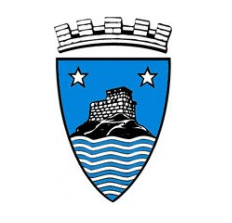 RISØR KOMMUNEBarnets navn: Fødselsdato: Foresattes navn: Foresattes navn: Barnehage: Avdeling:Dato: Tilstede på samtalen: Personvern: Personvern: Personvern handler om retten til et privatliv og retten til å bestemme over egne personopplysninger. Alle mennesker har en ukrenkelig egenverdi. Som enkeltmenneske har du derfor rett på en privat sfære som du selv kontrollerer, hvor du kan handle fritt uten tvang eller innblanding fra staten eller andre mennesker. Samtalen blir arkivert i barnets mappe. Opplysninger som er relevante for andre tjenester videreformidles med samtykke fra foresatte. Vi noterer ikke opplysninger om en 3. part. (øvrige familiemedlemmer som søsken, onkler, besteforeldre, andre barn)Personvern handler om retten til et privatliv og retten til å bestemme over egne personopplysninger. Alle mennesker har en ukrenkelig egenverdi. Som enkeltmenneske har du derfor rett på en privat sfære som du selv kontrollerer, hvor du kan handle fritt uten tvang eller innblanding fra staten eller andre mennesker. Samtalen blir arkivert i barnets mappe. Opplysninger som er relevante for andre tjenester videreformidles med samtykke fra foresatte. Vi noterer ikke opplysninger om en 3. part. (øvrige familiemedlemmer som søsken, onkler, besteforeldre, andre barn)Den første tiden og barnet som personFortell om barnet.Hvem er barnet?Hva liker/liker ikke barnet?Hva er særlige kjennetegn for barnet?Hvordan er barnets væremåte (humør, følelser, samspill)?Hvordan har den første tiden vært? (frem til barnehagestart)Søvn, mat etc.?Hvordan opplevde dere som foreldre denne tiden? Var det noen spesielle hendelser vedrørende graviditet og fødsel som kan ha påvirket barnets helse og utvikling, som kan være relevant for oss å vite? Familie og nettverk Hvem er familien til barnet?Foreldre, søsken, hvem bor barnet sammen med?Har barnet andre viktige personer i livet sitt?Hvordan ser familiens nettverk ut?Hva gjør foreldrene (arbeid, skole etc.)?Hverdag og samspill i familien Kan dere fortelle om hverdagen og samspillet i familien?Barndom, oppvekst- hva er viktig for dere?Grenser og rammerReligion og kulturForskning viser at foresattes alkoholbruk ofte påvirker barnet i negativ retning. Barnet tolererer ofte mindre alkoholenheter enn man tror, hva tenker dere om dette?Helse Hvordan er barnets helse?Fysisk og psykiskHar barnet vært vitne til eller selv opplevd skremmende hendelser?Eks. brann, ulykke, alvorlig sykdom, dødsfall i nær relasjonEr det noen hensyn barnehagen må ta, eller andre forhold som vi må vite om for at barnet skal ha det bra? Alvorlige hendelser Har barnet opplevd krenkende, skremmende eller traumatiske hendelser?FamilievoldSeksuelle overgrepVoldelige situasjoner mot barnet (klapset, slått, truet)Positive sosiale relasjoner fører til trivsel og utvikling og er en svært viktig beskyttelsesfaktor i barns liv. Når disse relasjonene blir negative, vil de derimot utgjøre en stor risiko for psykiske vansker, redusert læringsutbytte og et negativt utviklingsløp.Eks. kjefting, bruk av ord og stemme som truer, skader eller krenker barnet. Gjentatte negative tilbakemeldinger, sårende og nedlatende bemerkninger. Hva tenker dere i forhold til dette? Andre opplysninger Har dere kontakt med andre tjenester?Helsestasjon, PPT, barnevern, annet?Har barnet gjennomført vaksinasjonsprogrammet?Økonomi: Barnehagen forutsetter at barnet har med ekstra klær, regntøy etc. Er det vanskelig å innfri barnehagens forventninger til utstyr?Forventninger til barnehagenHvilke forventninger har dere til barnehagen?Hva er dere opptatt av at barnet skal oppleve i barnehagen?Er det noe vi bør ha særlig fokus på for å støtte barnet best mulig i lek og samspill, utvikling og læring?Generell informasjon Når barnet går i barnehagen er vi avhengig av et tett samarbeid med dere foresatte. ved akutte hendelser som skader eller sykdom, eller at det har skjedd noe i barnehagen vi må drøfte, er vi avhengig i å nå dere på telefon. Generell informasjon sendes via barnehagens digitale informasjonskanal. Det er viktig at dere laster ned denne «appen» og oppretter brukernavn og passord. Hvordan har dere opplevd denne samtalen?Dette er en ny utgave av startsamtalen i kommunen, og vi vil derfor gjerne spørre om hvordan det opplevdes.Var det noe vi kunne gjort annerledes? Underskrift Underskrift ForesatteForesattePedagogisk leder 